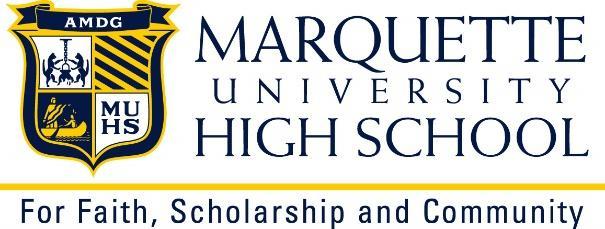 MARQUETTE UNIVERSITY HIGH SCHOOLJob Title: Instrumental Music TeacherJob Start Date:  August, 2024Application Closing Date: until filledFLSA Status:  Faculty position; 10-MonthSUMMARY OF THE POSITION:MUHS is seeking a passionate and talented instrumental music teacher to join the dedicated faculty. The ideal candidate will be enthusiastic about teaching music to high school students, possess a strong background in instrumental music education, and demonstrate a commitment to fostering the ideals of a Jesuit education through creativity, collaboration, and musical excellence.ESSENTIAL DUTIES AND RESPONSIBILITIES:.Implement a comprehensive instrumental music curriculum that aligns with MUHS educational goals and values.Teach a range of instrumental music classes, including but not limited to Jazz Lab (1-4), Computer-Assisted Music, and small ensemble instruction.Develop expanded curricular music offerings providing instruction and support to students of varying skill levels, helping them to develop technical proficiency, musical expression, and an appreciation for diverse musical genres. Such music offerings may include beginning guitar and piano. Plan and oversee rehearsals, performances, and other musical events, both within the MUHS community and in collaboration with external partners.Foster a positive and inclusive learning environment where students feel supported, challenged, and inspired to achieve their full potential as musicians and individuals.Collaborate with colleagues across disciplines to integrate music education into broader academic and co-curricular offerings.Actively engage with students, parents, and colleagues to cultivate a sense of community, mutual respect, and shared responsibility for the success of the music program.Oversee proper use of musical resources and instruments in the Music / Fine Arts Department.Stay informed about current trends and best practices in music education, and seek out professional development opportunities to enhance teaching effectiveness and student learning outcomes.Direct Pep Band and perform at designated athletic contests and co-curricular activities.Serve as orchestra director for MUHS musicals and designated performances.Adhere to the responsibilities of an MUHS teacher as specified in the Faculty Handbook.QUALIFICATIONS: Bachelor's degree in music education, performance, or a related field (Master's degree preferred).Valid teaching credential or certification in instrumental music education (or eligibility for certification).Prior experience teaching instrumental music at the high school level.Proficiency in multiple instruments and/or conducting experience is highly desirable.Strong musicianship skills, including proficiency in music theory, sight-reading, and ensemble direction.Excellent communication, interpersonal, and organizational skills.Commitment to the Jesuit mission of educating the whole person, with a focus on academic excellence, spiritual growth, and social justice.SUPERVISION RECEIVED:This position is supervised by the PrincipalWORKING ENVIRONMENT:This description documents the general nature and level of responsibility associated with this position. It is not intended to be a comprehensive list of all activities, duties, and responsibilities required of incumbents. It is not intended to limit or modify the right of any supervisor to assign, direct, and monitor the work of employees under supervision.How to apply: If you are interested, please email your cover letter and resume to the Human Resources Manager, at jobs@muhs.edu. Applications will be reviewed on a rolling basis until the position is filled. 